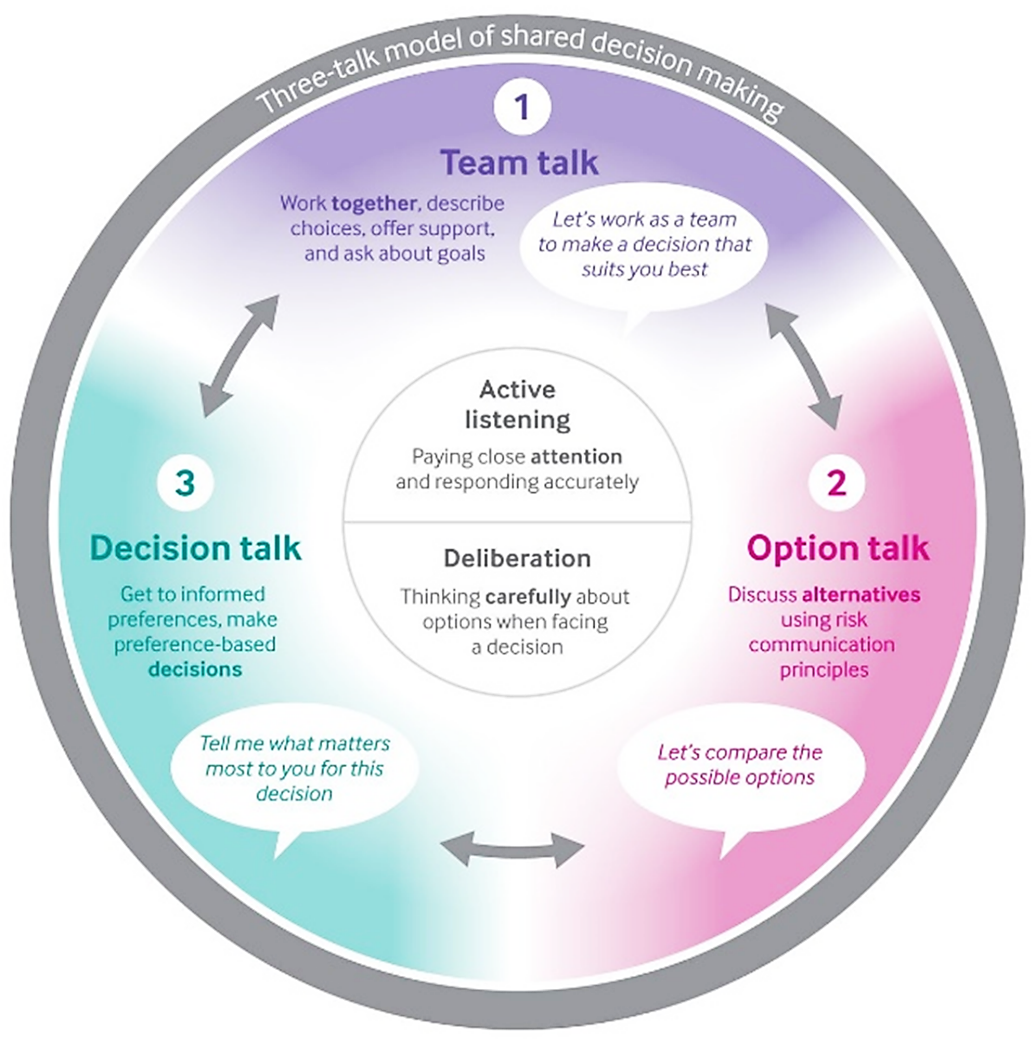 Shared Decision Making (SDM)“An approach where clinicians and patients share the best available evidence when faced with the task of making decisions, and when patients are supported to consider options, to achieve informed preferences.”1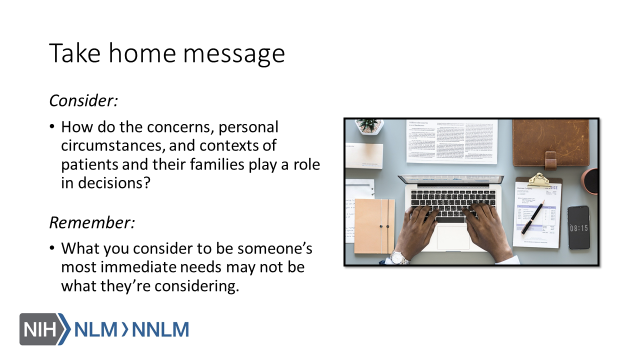 References:  Elywn,G., Frosch, D., Thomson, R., Joseph-Williams, N., Lloyd, A., Kinnersley, P.,... Barry, M. (2012). Shared Decision Making: A Model for Clinical Practice, Journal of General Internal Medicine, 27(10), 1361-1367. The SHARE Approach: A Model for Shared Decisionmaking - Fact Sheet. Content last reviewed September 2016. Agency for Healthcare Research and Quality, Rockville, MD.
URL to SourceElwyn Glyn, Durand Marie Anne, Song Julia, Aarts Johanna, Barr Paul J, Berger Zackary et al. A three-talk model for shared decision making: multistage consultation process BMJ 2017; 359 :j4891Spatz ES, Krumholz HM, Moulton BW. Prime Time for Shared Decision Making. JAMA. 2017;317(13):1309–1310. doi:URL to SourceSchofield, H, Schilbach, F, and Sendhil M. 2016. "The Psychological Lives of the Poor." American Economic Review, 106 (5): 435-40.DOI: 10.1257/aer.p20161101McEwen, BS (2017). Neurobiological and Systemic Effects of Chronic Stress. Chronic Stress (Thousand Oaks, Calif.), 1, 10.1177/2470547017692328.McEwen BS. Stressed or stressed out: what is the difference?. J Psychiatry Neurosci. 2005;30(5):315–318.Feinberg, C. (May-June 2015). The Science of Scarcity. Harvard Magazine. Retrieved from: URL to SourceNovotney, A. (February 2014). The Psychology of Scarcity. Monitor on Psychology. Retrieved from: URL to SourceQuestionAnswerWhat are the SDOH factors facing Ms. Orange?housing, transportation, employment, SESWhat do you suppose Ms. Orange’s priorities are? 1. Finding a job; 2. Housing; 3. Making sure son continues to receive adequate care/support; 4. Winter clothes; 5. Medical careWhich of the three-talk strategies could you use to learn more?Team TalkHow could you apply the three-talk model to better understand her preferences and help thinking carefully about these priorities?This is an opinion